ПРЕДИСЛОВИЕМеждународный союз электросвязи (МСЭ) является специализированным учреждением Организации Объединенных Наций в области электросвязи. Сектор стандартизации электросвязи МСЭ (МСЭ-Т) – постоянный орган МСЭ. МСЭ-Т отвечает за исследование технических, эксплуатационных и тарифных вопросов и за выпуск Рекомендаций по ним с целью стандартизации электросвязи на всемирной основе.Всемирная ассамблея по стандартизации электросвязи (ВАСЭ), которая проводится каждые четыре года, определяет темы для изучения Исследовательскими комиссиями МСЭ-Т, которые, в свою очередь, разрабатывают Рекомендации по этим темам.  ITU  2013Все права сохранены. Ни одна из частей данной публикации не может быть воспроизведена с помощью каких бы то ни было средств без предварительного письменного разрешения МСЭ.РЕЗОЛЮЦИЯ 74 (Пересм. Дубай, 2012 г.)Допуск Членов Сектора1 из развивающихся стран
к работе Сектора стандартизации электросвязи МСЭ(Йоханнесбург, 2008 г.; Дубай, 2012 г.)Всемирная ассамблея по стандартизации электросвязи (Дубай, 2012 г.),признавая,а)	что в Статье 1 Устава МСЭ устанавливается, что Союз будет способствовать облегчению процесса международной стандартизации электросвязи с удовлетворительным качеством обслуживания, будет поощрять и увеличивать участие органов и организаций в деятельности Союза и стимулировать полезное сотрудничество и партнерство между ними и Государствами-Членами для выполнения общих задач, как указано в целях Союза;b)	Резолюцию 71 (Пересм. Гвадалахара, 2010 г.) Полномочной конференции "Стратегический план Союза на 20122015 годы";c)	дух Резолюции 123 (Пересм. Гвадалахара, 2010 г.) Полномочной конференции о преодолении разрыва в стандартизации между развивающимися и развитыми странами;d)	цели Резолюций 44 и 54 (Пересм. Дубай, 2012 г.) настоящей Ассамблеи,учитывая,a)	что соответствующие объединения или организации из развивающихся стран проявляют интерес к работе в области стандартизации, проводимой Сектором стандартизации электросвязи МСЭ (МСЭ-T), и готовы присоединиться к ней, если будут созданы более благоприятные финансовые условия для их участия в работе МСЭ-Т;b)	что объединения и организации, упомянутые в настоящем документе, могли бы сыграть значительную роль в исследованиях и развитии новых технологий и что участие этих объединений из развивающихся стран в работе МСЭ-T способствует преодолению разрыва в стандартизации,решает,поддержать принятие необходимых мер, для того чтобы позволить новым членам из развивающихся стран присоединиться к МСЭ-Т и получить право участвовать в работе конкретных исследовательских комиссий МСЭ-Т и других групп в рамках МСЭ-Т с учетом уровней финансовых взносов, равных уровням, применяемым к развивающимся странам, допущенным к работе исследовательских комиссий в Секторе развития электросвязи МСЭ (МСЭ-D).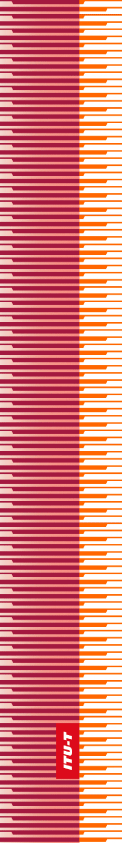 Международный союз электросвязиМеждународный союз электросвязиМеждународный союз электросвязиМСЭ-ТСЕКТОР СТАНДАРТИЗАЦИИ
ЭЛЕКТРОСВЯЗИ МСЭСЕКТОР СТАНДАРТИЗАЦИИ
ЭЛЕКТРОСВЯЗИ МСЭВСЕМИРНАЯ АССАМБЛЕЯ ПО СТАНДАРТИЗАЦИИ ЭЛЕКТРОСВЯЗИ 
Дубай, 20–29 ноября 2012 годаВСЕМИРНАЯ АССАМБЛЕЯ ПО СТАНДАРТИЗАЦИИ ЭЛЕКТРОСВЯЗИ 
Дубай, 20–29 ноября 2012 годаВСЕМИРНАЯ АССАМБЛЕЯ ПО СТАНДАРТИЗАЦИИ ЭЛЕКТРОСВЯЗИ 
Дубай, 20–29 ноября 2012 годаВСЕМИРНАЯ АССАМБЛЕЯ ПО СТАНДАРТИЗАЦИИ ЭЛЕКТРОСВЯЗИ 
Дубай, 20–29 ноября 2012 годаРезолюция 74 – Допуск Членов Сектора из развивающихся стран к работе Сектора стандартизации электросвязи МСЭРезолюция 74 – Допуск Членов Сектора из развивающихся стран к работе Сектора стандартизации электросвязи МСЭРезолюция 74 – Допуск Членов Сектора из развивающихся стран к работе Сектора стандартизации электросвязи МСЭРезолюция 74 – Допуск Членов Сектора из развивающихся стран к работе Сектора стандартизации электросвязи МСЭ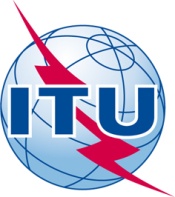 